РОССИЙСКАЯ ФЕДЕРАЦИЯФЕДЕРАЛЬНЫЙ ЗАКОНО ВНЕСЕНИИ ИЗМЕНЕНИЙВ ОТДЕЛЬНЫЕ ЗАКОНОДАТЕЛЬНЫЕ АКТЫ РОССИЙСКОЙ ФЕДЕРАЦИИПринятГосударственной Думой19 апреля 2023 годаОдобренСоветом Федерации26 апреля 2023 годаСтатья 1Внести в Закон Российской Федерации от 12 февраля 1993 года N 4468-I "О пенсионном обеспечении лиц, проходивших военную службу, службу в органах внутренних дел, Государственной противопожарной службе, органах по контролю за оборотом наркотических средств и психотропных веществ, учреждениях и органах уголовно-исполнительной системы, войсках национальной гвардии Российской Федерации, органах принудительного исполнения Российской Федерации, и их семей" (Ведомости Съезда народных депутатов Российской Федерации и Верховного Совета Российской Федерации, 1993, N 9, ст. 328; Собрание законодательства Российской Федерации, 1998, N 30, ст. 3613; 2002, N 30, ст. 3033; 2003, N 27, ст. 2700; 2007, N 50, ст. 6232; 2008, N 7, ст. 543; 2009, N 45, ст. 5271; 2013, N 52, ст. 6962; 2016, N 27, ст. 4160; 2017, N 27, ст. 3951; 2019, N 40, ст. 5488; 2020, N 52, ст. 8577; 2022, N 8, ст. 1038) следующие изменения:1) в абзаце первом пункта "в" статьи 16 слова "и лицам, награжденным знаком "Житель осажденного Севастополя"," заменить словами "лицам, награжденным знаком "Житель осажденного Севастополя", и лицам, награжденным знаком "Житель осажденного Сталинграда",";2) в пункте "з" части первой статьи 45 слова "и лицам, награжденным знаком "Житель осажденного Севастополя"," заменить словами "лицам, награжденным знаком "Житель осажденного Севастополя", и лицам, награжденным знаком "Житель осажденного Сталинграда",".Статья 2Внести в Федеральный закон от 12 января 1995 года N 5-ФЗ "О ветеранах" (в редакции Федерального закона от 2 января 2000 года N 40-ФЗ) (Собрание законодательства Российской Федерации, 1995, N 3, ст. 168; 2000, N 2, ст. 161; N 19, ст. 2023; 2004, N 19, ст. 1837; N 35, ст. 3607; 2005, N 1, ст. 25; N 19, ст. 1748; 2007, N 43, ст. 5084; 2008, N 9, ст. 817; N 29, ст. 3410; N 30, ст. 3609; N 52, ст. 6224; 2009, N 18, ст. 2152; N 26, ст. 3133; N 30, ст. 3739; N 52, ст. 6403; 2010, N 19, ст. 2287; N 31, ст. 4206; N 50, ст. 6609; 2012, N 43, ст. 5782; 2013, N 19, ст. 2331; N 48, ст. 6165; 2014, N 26, ст. 3406; N 52, ст. 7537; 2015, N 27, ст. 3967; N 48, ст. 6724; 2016, N 22, ст. 3097; N 52, ст. 7493, 7510; 2017, N 31, ст. 4766; N 45, ст. 6581; 2018, N 11, ст. 1582; N 31, ст. 4853, 4861; 2019, N 40, ст. 5488; N 49, ст. 6967; 2020, N 17, ст. 2725; N 52, ст. 8577; 2021, N 1, ст. 47; 2023, N 1, ст. 16) следующие изменения:1) подпункт 3 пункта 1 статьи 2 дополнить словами ", лица, награжденные знаком "Житель осажденного Сталинграда";2) в статье 18:а) наименование изложить в следующей редакции:"Статья 18. Меры социальной поддержки лиц, награжденных знаком "Жителю блокадного Ленинграда", лиц, награжденных знаком "Житель осажденного Севастополя", и лиц, награжденных знаком "Житель осажденного Сталинграда";б) в пункте 1:в абзаце первом слова "и лицам, награжденным знаком "Житель осажденного Севастополя"," заменить словами "лицам, награжденным знаком "Житель осажденного Севастополя", и лицам, награжденным знаком "Житель осажденного Сталинграда",";в подпункте 3 слова "и лиц, награжденных знаком "Житель осажденного Севастополя"," заменить словами "лиц, награжденных знаком "Житель осажденного Севастополя", и лиц, награжденных знаком "Житель осажденного Сталинграда",";3) в статье 23.1:а) в подпункте 5 пункта 1 слова "и лица, награжденные знаком "Житель осажденного Севастополя" заменить словами "лица, награжденные знаком "Житель осажденного Севастополя", и лица, награжденные знаком "Житель осажденного Сталинграда";б) подпункт 3 пункта 4 после слов "знаком "Житель осажденного Севастополя"," дополнить словами "лицам, награжденным знаком "Житель осажденного Сталинграда",";4) в абзаце пятом подпункта 2 пункта 3 статьи 23.2 слова "и лиц, награжденных знаком "Житель осажденного Севастополя" заменить словами "лиц, награжденных знаком "Житель осажденного Севастополя", и лиц, награжденных знаком "Житель осажденного Сталинграда".Статья 3Внести в Федеральный закон от 24 ноября 1995 года N 181-ФЗ "О социальной защите инвалидов в Российской Федерации" (Собрание законодательства Российской Федерации, 1995, N 48, ст. 4563; 2004, N 35, ст. 3607; 2014, N 49, ст. 6928) следующие изменения:1) дополнить статьей 9.1 следующего содержания:"Статья 9.1. Сопровождаемое проживание инвалидовСопровождаемое проживание инвалидов - комплекс мер, направленных на обеспечение проживания в домашних условиях инвалидов старше 18 лет, неспособных вести самостоятельный образ жизни без помощи других лиц, а также на повышение способности таких инвалидов к самообслуживанию и удовлетворению основных жизненных потребностей (осуществлению трудовой и иной деятельности, досугу и общению).Сопровождаемое проживание инвалидов включает в себя в том числе:1) социальные услуги и социальное сопровождение инвалидов в соответствии с законодательством о социальном обслуживании;2) услуги по реабилитации и абилитации инвалидов, в том числе формирование навыков самообслуживания и иных бытовых навыков;3) услуги ассистента (помощника), оказывающего персональную помощь инвалидам в передвижении, получении информации, ориентации и коммуникации, в том числе при получении образования, осуществлении трудовой деятельности и получении социальных услуг;4) создание специальных условий для получения инвалидами образования в соответствии с законодательством об образовании.Примерный порядок организации сопровождаемого проживания инвалидов устанавливается Правительством Российской Федерации.Критерии, применяемые для установления нуждаемости в сопровождаемом проживании инвалида (с учетом ограничений жизнедеятельности и нарушенных функций организма), определения объема, периодичности и продолжительности предоставления услуг, устанавливаются федеральным органом исполнительной власти, осуществляющим функции по выработке и реализации государственной политики и нормативно-правовому регулированию в сфере социальной защиты населения.Нуждаемость инвалида в сопровождаемом проживании устанавливается исполнительным органом государственной власти субъекта Российской Федерации в сфере социальной защиты и социального обслуживания граждан с учетом критериев, утвержденных федеральным органом исполнительной власти, осуществляющим функции по выработке и реализации государственной политики и нормативно-правовому регулированию в сфере социальной защиты населения.";2) в статье 20:а) часть первую дополнить пунктами 5.1 и 5.2 следующего содержания:"5.1) организации сопровождаемой трудовой деятельности инвалидов (трудовой деятельности инвалидов трудоспособного возраста, в том числе на специальных рабочих местах, осуществляемой с помощью других лиц);5.2) сопровождения при содействии занятости инвалидов в соответствии с законодательством Российской Федерации о занятости населения;";б) дополнить частью третьей следующего содержания:"Порядок организации сопровождаемой трудовой деятельности инвалидов определяется федеральным органом исполнительной власти, осуществляющим функции по выработке и реализации государственной политики и нормативно-правовому регулированию в сфере социальной защиты населения.";3) дополнить статьей 20.1 следующего содержания:"Статья 20.1. Социальная занятость инвалидовСоциальная занятость инвалидов - деятельность инвалидов, не являющихся занятыми в соответствии с законодательством Российской Федерации о занятости населения в связи с имеющимися у них значительно выраженными ограничениями способности к трудовой деятельности и способных к осуществлению несложных (простых) видов деятельности исключительно с помощью других лиц.Социальная занятость инвалидов направлена на социальную адаптацию и вовлеченность инвалидов в жизнь общества, осуществляется с согласия инвалидов на возмездной или безвозмездной основе.Органы государственной власти субъектов Российской Федерации определяют организации, уполномоченные на осуществление социальной занятости инвалидов.Примерный порядок организации социальной занятости инвалидов определяется федеральным органом исполнительной власти, осуществляющим функции по выработке и реализации государственной политики и нормативно-правовому регулированию в сфере социальной защиты населения.".Статья 4Пункт 5 статьи 6.1 Федерального закона от 17 июля 1999 года N 178-ФЗ "О государственной социальной помощи" (Собрание законодательства Российской Федерации, 1999, N 29, ст. 3699; 2004, N 35, ст. 3607; 2020, N 52, ст. 8577) дополнить словами ", лица, награжденные знаком "Житель осажденного Сталинграда".Статья 5Внести в Федеральный закон от 15 декабря 2001 года N 166-ФЗ "О государственном пенсионном обеспечении в Российской Федерации" (Собрание законодательства Российской Федерации, 2001, N 51, ст. 4831; 2002, N 30, ст. 3033; 2004, N 19, ст. 1835; N 35, ст. 3607; 2006, N 48, ст. 4946; N 52, ст. 5505; 2008, N 30, ст. 3612; 2009, N 29, ст. 3624; N 30, ст. 3739; 2010, N 26, ст. 3247; 2011, N 14, ст. 1806; 2013, N 14, ст. 1659; 2014, N 30, ст. 4217; 2018, N 41, ст. 6190; N 53, ст. 8462; 2019, N 40, ст. 5488; 2020, N 52, ст. 8577; 2021, N 22, ст. 3688; 2022, N 11, ст. 1596; N 45, ст. 7664) следующие изменения:1) в подпункте 6 пункта 3 статьи 3 слова "и гражданам, награжденным знаком "Житель осажденного Севастополя" заменить словами "гражданам, награжденным знаком "Житель осажденного Севастополя", и гражданам, награжденным знаком "Житель осажденного Сталинграда";2) в подпункте 4 пункта 1 статьи 4 слова "и граждане, награжденные знаком "Житель осажденного Севастополя" заменить словами "граждане, награжденные знаком "Житель осажденного Севастополя", и граждане, награжденные знаком "Житель осажденного Сталинграда";3) в статье 9:а) наименование изложить в следующей редакции:"Статья 9. Условия назначения пенсий участникам Великой Отечественной войны, гражданам, награжденным знаком "Жителю блокадного Ленинграда", гражданам, награжденным знаком "Житель осажденного Севастополя", и гражданам, награжденным знаком "Житель осажденного Сталинграда";б) в пункте 1 слова "и граждане, награжденные знаком "Житель осажденного Севастополя"," заменить словами "граждане, награжденные знаком "Житель осажденного Севастополя", и граждане, награжденные знаком "Житель осажденного Сталинграда",";в) в пункте 2 слова "и гражданином, награжденным знаком "Житель осажденного Севастополя"," заменить словами "гражданином, награжденным знаком "Житель осажденного Севастополя", и гражданином, награжденным знаком "Житель осажденного Сталинграда",";4) в статье 16:а) наименование изложить в следующей редакции:"Статья 16. Размеры пенсий участников Великой Отечественной войны, граждан, награжденных знаком "Жителю блокадного Ленинграда", граждан, награжденных знаком "Житель осажденного Севастополя", и граждан, награжденных знаком "Житель осажденного Сталинграда";б) в абзаце первом пункта 1.1 слова "и гражданам, награжденным знаком "Житель осажденного Севастополя"," заменить словами "гражданам, награжденным знаком "Житель осажденного Севастополя", и гражданам, награжденным знаком "Житель осажденного Сталинграда",";5) абзац пятый пункта 1 статьи 25 после слов "знаком "Житель осажденного Севастополя"," дополнить словами "пенсии граждан, награжденных знаком "Житель осажденного Сталинграда",".Статья 6Пункт 2 части 6 статьи 36 Федерального закона от 5 июля 2010 года N 154-ФЗ "Консульский устав Российской Федерации" (Собрание законодательства Российской Федерации, 2010, N 28, ст. 3554; 2020, N 52, ст. 8577; 2021, N 24, ст. 4196) после слов "граждане, награжденные знаком "Житель осажденного Севастополя"," дополнить словами "граждане, награжденные знаком "Житель осажденного Сталинграда",".Статья 7Часть 1 статьи 31 Федерального закона от 28 декабря 2013 года N 442-ФЗ "Об основах социального обслуживания граждан в Российской Федерации" (Собрание законодательства Российской Федерации, 2013, N 52, ст. 7007; 2023, N 1, ст. 17) дополнить пунктом 7.1 следующего содержания:"7.1) лицам, награжденным знаком "Житель осажденного Сталинграда";".Статья 8Пункт 5 части 1 статьи 7 Федерального закона от 29 июля 2017 года N 214-ФЗ "О проведении эксперимента по развитию курортной инфраструктуры" (Собрание законодательства Российской Федерации, 2017, N 31, ст. 4763; 2020, N 52, ст. 8577; 2022, N 50, ст. 8783) дополнить словами ", лица, награжденные знаком "Житель осажденного Сталинграда".Статья 9Часть 4 статьи 3 Федерального закона от 30 декабря 2020 года N 491-ФЗ "О приобретении отдельных видов товаров, работ, услуг с использованием электронного сертификата" (Собрание законодательства Российской Федерации, 2021, N 1, ст. 30; 2022, N 24, ст. 3942) дополнить пунктом 6.1 следующего содержания:"6.1) лица, награжденные знаком "Житель осажденного Сталинграда";".Статья 101. Настоящий Федеральный закон вступает в силу со дня его официального опубликования, за исключением статьи 3 настоящего Федерального закона.2. Статья 3 настоящего Федерального закона вступает в силу с 1 сентября 2023 года.3. Действие положений статей 16 и 45 Закона Российской Федерации от 12 февраля 1993 года N 4468-I "О пенсионном обеспечении лиц, проходивших военную службу, службу в органах внутренних дел, Государственной противопожарной службе, органах по контролю за оборотом наркотических средств и психотропных веществ, учреждениях и органах уголовно-исполнительной системы, войсках национальной гвардии Российской Федерации, органах принудительного исполнения Российской Федерации, и их семей" (в редакции настоящего Федерального закона), статей 2, 18, 23.1, 23.2 Федерального закона от 12 января 1995 года N 5-ФЗ "О ветеранах" (в редакции настоящего Федерального закона), статьи 6.1 Федерального закона от 17 июля 1999 года N 178-ФЗ "О государственной социальной помощи" (в редакции настоящего Федерального закона), статей 3, 4, 9, 16, 25 Федерального закона от 15 декабря 2001 года N 166-ФЗ "О государственном пенсионном обеспечении в Российской Федерации" (в редакции настоящего Федерального закона), статьи 36 Федерального закона от 5 июля 2010 года N 154-ФЗ "Консульский устав Российской Федерации" (в редакции настоящего Федерального закона), статьи 31 Федерального закона от 28 декабря 2013 года N 442-ФЗ "Об основах социального обслуживания граждан в Российской Федерации" (в редакции настоящего Федерального закона), статьи 7 Федерального закона от 29 июля 2017 года N 214-ФЗ "О проведении эксперимента по развитию курортной инфраструктуры" (в редакции настоящего Федерального закона) и статьи 3 Федерального закона от 30 декабря 2020 года N 491-ФЗ "О приобретении отдельных видов товаров, работ, услуг с использованием электронного сертификата" (в редакции настоящего Федерального закона) распространяется на правоотношения, возникшие с 1 января 2023 года.ПрезидентРоссийской ФедерацииВ.ПУТИНМосква, Кремль28 апреля 2023 годаN 137-ФЗ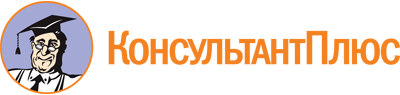 Федеральный закон от 28.04.2023 N 137-ФЗ
"О внесении изменений в отдельные законодательные акты Российской Федерации"Документ предоставлен КонсультантПлюс

www.consultant.ru

Дата сохранения: 15.08.2023
 28 апреля 2023 годаN 137-ФЗКонсультантПлюс: примечание.Ст. 3 вступает в силу с 01.09.2023.